附件：2023全国体育建筑设计、建设与运营管理研讨会暨北京冬奥会场馆现场观摩学习报名回执表注：此回执可以复印，请用正楷字填写好，于11月28日前发电邮至csssjxjy@126.com。工作单位通讯地址邮编联系人E-mail联系人电 话传 真姓  名性别职务/职称任职部门手机、微信手机、微信手机、微信E-mail/QQ发票抬头发票税号是否在接待酒店入住□是 单住    间，合住    间□否□是 单住    间，合住    间□否□是 单住    间，合住    间□否□是 单住    间，合住    间□否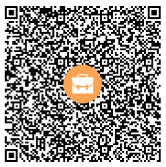 